Gniotek DIY z żelatyny – piłeczka antystresowaDIYeksperymentyintegracja sensorycznarozwijamy ZMYSŁYzabawy sensoryczne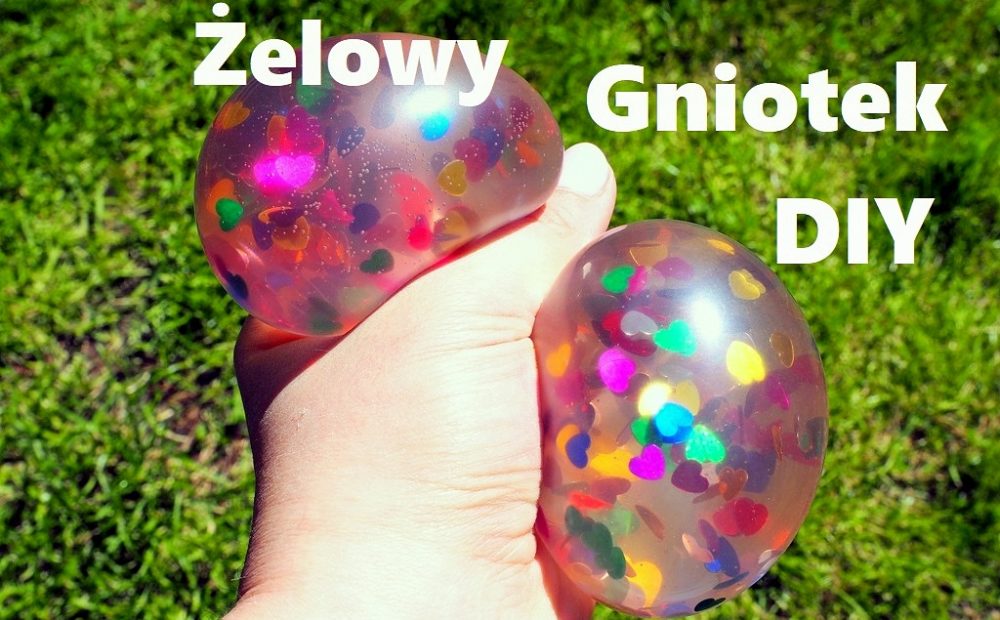                         Do wykonania żelowych gniotków potrzebujecie: Przezroczyste balony , kolorowe cekiny lub brokat, żelatynę, gorącą wodę, miseczkę z łyżeczkę w której wymieszacie wodę z żelatyną, butelkę do przelania żelatyny oraz lejek.          Młodsze dzieci z pewnością będę potrzebowały do przygotowywaniu gniotka pomocy dorosłej osoby. Samo wykonanie trwa kilka minuta, a zabawa jest bardzo atrakcyjna zarówno dla dorosłych jak i dzieci.        Takie zabawy świetnie uczą dzieci, że można samodzielnie stworzyć coś z niczego. Kombinowanie i łączenie różnych mas oraz eksperymentowanie uczy otwartego myślenia. Sama zabawa gniotkiem to świetne ćwiczenie manualne, pozwala wyładować emocje i trenuje dłonie, a nawet rzucanie do celu. W gorącej wodzie rozpuszczamy 5-6 łyżeczek żelatyny na jeden balon. W czasie gdy żelatyna stygnie za pomocą lejka wsypujemy brokat do balonika i trochę nadmuchujemy balonik.Zimna żelatynę – gęstniejąca wlewamy do pustej butelki za pomocą lejka, nakładamy na wylot butelki nadmuchany balonik i przelewamy żelatynę, pomału spuszczamy powietrze i zawiązujemy końcówkę balonika. Można balonik włożyć do zimnej wody tedy szybciej żelatyna stęchnie.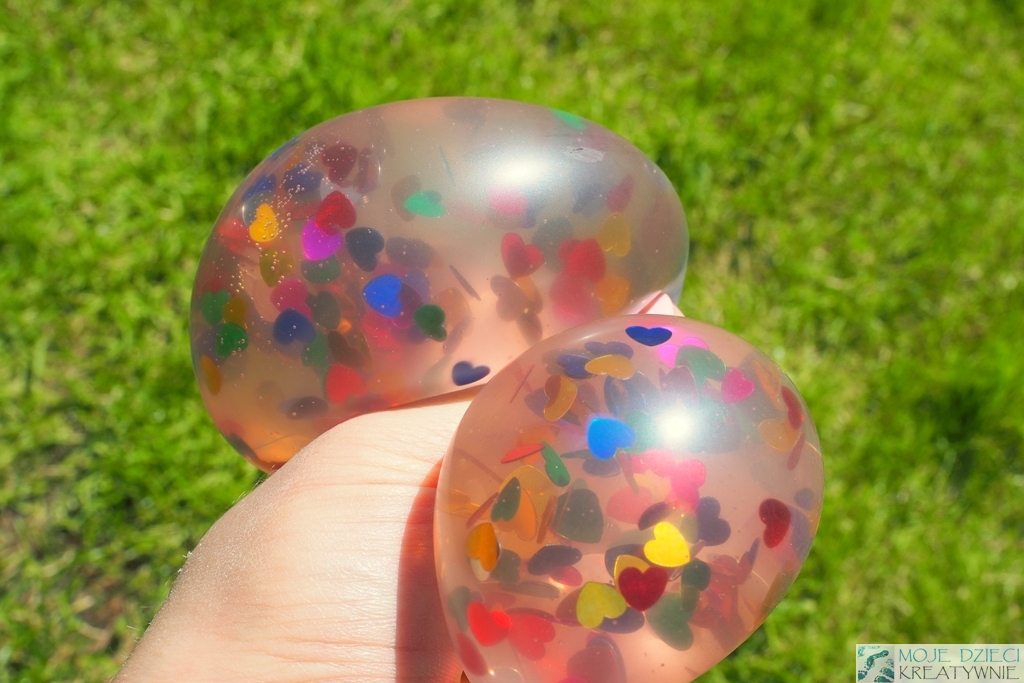 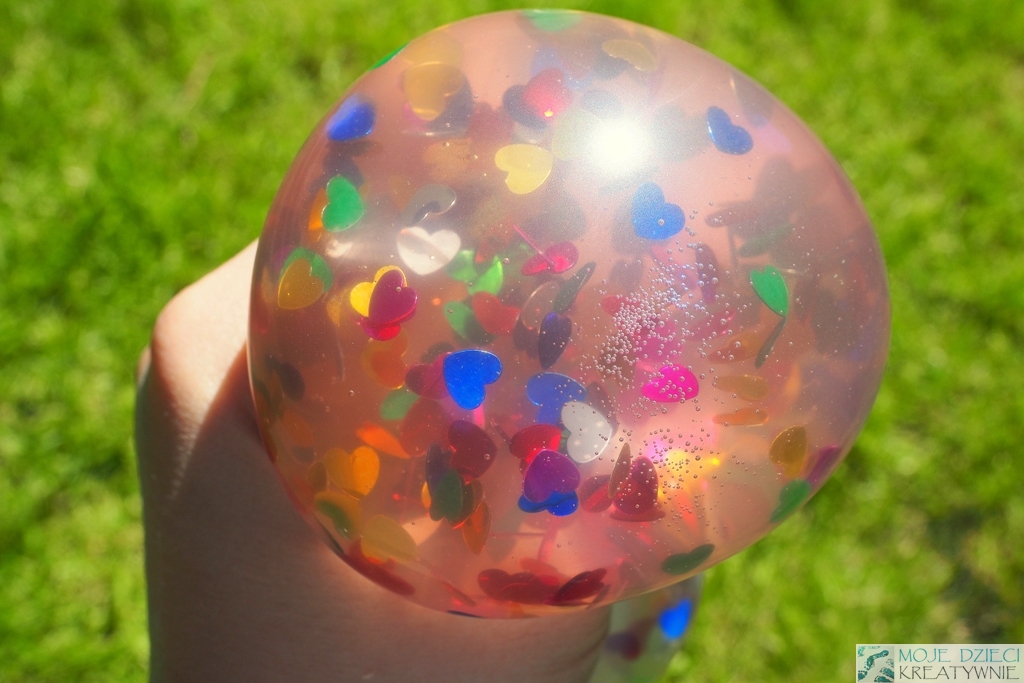 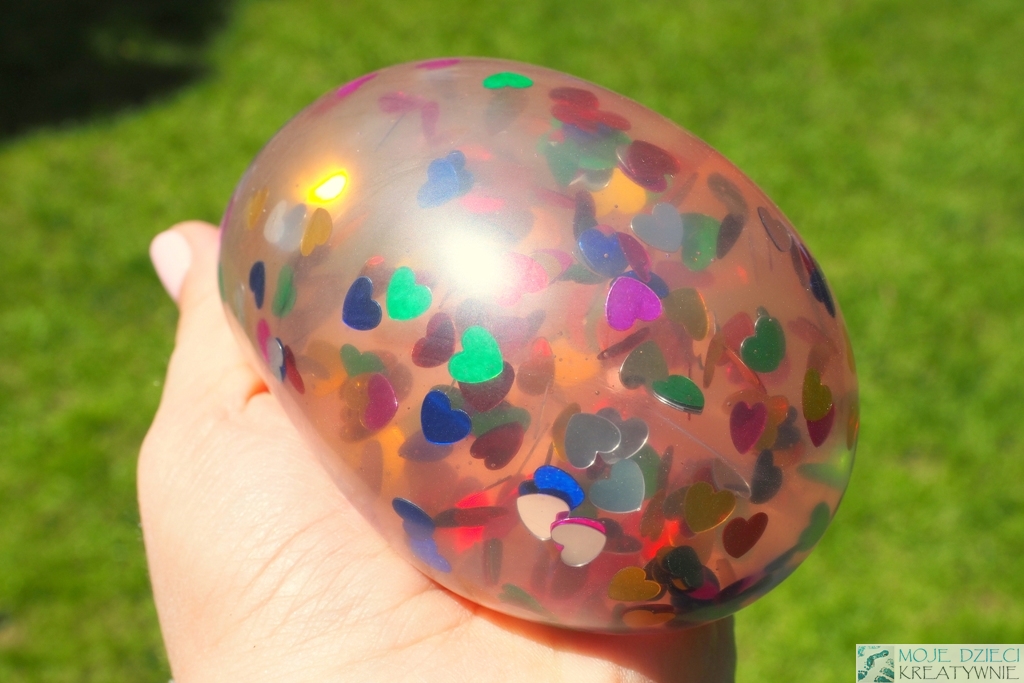 